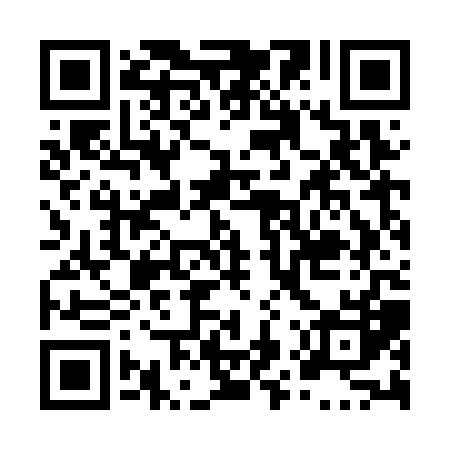 Prayer times for Whaley's Corners, Ontario, CanadaMon 1 Jul 2024 - Wed 31 Jul 2024High Latitude Method: Angle Based RulePrayer Calculation Method: Islamic Society of North AmericaAsar Calculation Method: HanafiPrayer times provided by https://www.salahtimes.comDateDayFajrSunriseDhuhrAsrMaghribIsha1Mon3:535:421:236:429:0410:532Tue3:545:431:236:429:0410:533Wed3:555:431:246:429:0410:524Thu3:565:441:246:429:0310:525Fri3:575:441:246:429:0310:516Sat3:585:451:246:429:0310:507Sun3:595:461:246:429:0210:498Mon4:005:471:246:429:0210:499Tue4:015:471:256:429:0210:4810Wed4:025:481:256:419:0110:4711Thu4:035:491:256:419:0010:4612Fri4:045:501:256:419:0010:4513Sat4:065:511:256:418:5910:4414Sun4:075:511:256:408:5910:4315Mon4:085:521:256:408:5810:4216Tue4:105:531:256:408:5710:4017Wed4:115:541:256:398:5610:3918Thu4:125:551:266:398:5610:3819Fri4:145:561:266:388:5510:3720Sat4:155:571:266:388:5410:3521Sun4:175:581:266:388:5310:3422Mon4:185:591:266:378:5210:3223Tue4:206:001:266:378:5110:3124Wed4:216:011:266:368:5010:2925Thu4:236:021:266:358:4910:2826Fri4:246:031:266:358:4810:2627Sat4:266:041:266:348:4710:2528Sun4:276:051:266:348:4610:2329Mon4:296:061:266:338:4510:2230Tue4:306:071:266:328:4410:2031Wed4:326:081:266:328:4310:18